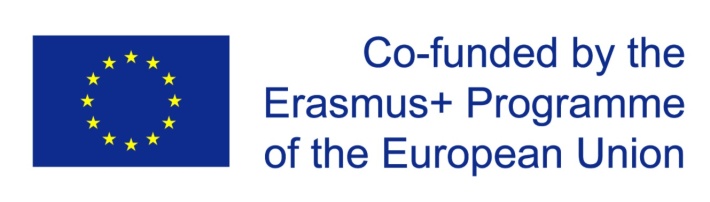 ASSET Project number 585587-EPP-1-2017-1-IL-EPPKA2-CBHE-JPCM#1 Assessment reportSection 1 - BEFORE THE MEETING - Meeting preparation Scale :1 = totally disagree 2 = disagree 3 = agree 4 = totally agree Suggestions:Everything perfect.Suggest to forward ahead sufficient information to be better prepared for the meetingQA leaders' comments:_______________________________________________________________________________________________________________________________________________________________________________________________________________________________________________________________________________________________________________________________________________________________________________________Section 2 - DURING THE Meeting Scale :1 = totally disagree 2 = disagree 3 = agree 4 = totally agree Suggestions:a wonderful meetingthe best Erasmus+ CM that I ever attendedEverything was well organized and we all had a chance to participate in discussion. The aim was very clear and we had in advance all the information we needed.There was not adequate consultation with the hosts in terms of the schedule. We didn't feel we had sufficient contribution to the schedule in terms of the perspective of the host institutionWell basically the meeting was well structured. we could benefit from more time to sum the knowledge of previous daysQA leaders' comments:_______________________________________________________________________________________________________________________________________________________________________________________________________________________________________________________________________________________________________________________________________________________________________________________Section 3 - Management aspectsScale :1 = totally disagree 2 = disagree 3 = agree 4 = totally agree Suggestions:open discussions, goal-directed activities, and funno  suggestions. everything was ok.It would be better to keep the planned schedule (in the mornings); It took to much time to move from one building to another... we could not start with workshop on time... Arrangements of the dinners (meals) could be organized in the way that everybody can order the meal they want and pay personally. Meeting rooms cold be more suitable for the group work (group discussions).I suggest to hand a written program for each day  Any other comments that you have regarding ASSET?Filling the evaluation form I realize how well organized and fruitful the consortium meeting was.Thank you! Looking forward to next steps!It gave us nice chance to meet with new interesting peoples, colleagues, experts with their rich experiences. Thank you! :)There were some cultural differences which I personally found difficult to navigate and manage. I think it would be useful to develop a set of protocols ahead of the next meeting in terms of expectations and mutual respect for all participants. The lines of communication need to be improved. I felt it was a bit one sided when we want to work within the principles of collaboration and mutual learning. I think the project has much to offer and much potential but it will not be achieved if these issues are not addressed. Thank you.It is an important project and its impact depends on its outcomesGood luckOrganized and run very effectively which fostered good communication and collaboration.QA leaders' comments:_______________________________________________________________________________________________________________________________________________________________________________________________________________________________________________________________________________________________________________________________________________________________________________________Average1. In general, I am satisfied with the information provided prior to the meeting for its preparation 3.7942. The meeting schedule was provided on time  3.8483. I knew in advance what I was expected to deliver to the meeting (e.g., presentations).3.7574. I had enough time to prepare for the meeting 3.8235. I could get help and additional clarifications regarding my tasks for the meeting 3.8186. The structure of the meeting was clear and sensible 3.7877. The website  was helpful in preparing for the meeting3.818TOTAL3.806Average1. the meeting objectives where clearly stated3.7642. The meeting followed an agreed agenda circulated beforehand 3.7643. The length of the meeting sessions was adequate and reasonable 3.5584. The meeting encouraged open and clear communication 3.6475. The meeting encouraged everyone to contribute to discussion 3.7276. The objectives of the meeting achieved (in terms of stated deliverables)? 3.6667. The development stages of the project were stated clearly (I know what comes next) 3.7878. the dissemination stages of the project were stated clearly3.8189. (For coordinators) I understand how to use the ASSET website for the financial and administrative procedures. 3.68410. I understand how to use the ASSET website for the group work and development of new/renewed assessment methodologies3.50011. Each HEI had participated the activities 3.84312. The website  was helpful during the meeting3.72713. In general, this meeting was effective and achieved it goals3.687TOTAL3.795Average1. The clarifications on the financial management aspects were clear to me 3.6662. The next steps are clear to me in terms of overall workplan, individual task, schedule for next events, etc 3.7053. The coordinator communicates clearly and effectively 3.9094. The website is structured effectively 3.8785. Generally, I am quite satisfied with the project management  3.818TOTAL3.795